HUDSON PUBLIC SCHOOLS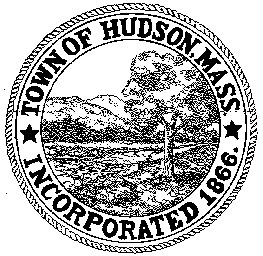 155 Apsley StreetHudson, Massachusetts 01749978.567.6100HUDSON SCHOOL COMMITTEE MEETING                          February 5, 2019155 Apsley Street – Administration Building7:00 p.m.AGENDAI.	Call to OrderII.	Approval of Minutes	Regular Meeting: January 8, 2019	Regular Meeting: January 22, 2019III.	Public Participation:In order to efficiently conduct the business of the School Committee and provide for public input, please keep in mind the following:Speakers should address their issues and concerns, and avoidpersonal attacks;Persons addressing the Committee should refrain from reading long statements. If such statements are considered necessary for background material, then these statements should be furnished to the Committee prior to the meeting; andPersons addressing the Committee should limit their statements to approximately two minutes.IV.   Reports and Presentationsa)   Report of the Superintendent: District Improvement Plan: Mid-Year Updateb)   Subcommittee Reports (if needed)Budget SubcommitteePolicy SubcommitteeStrategic Goals SubcommitteeSuperintendent’s Evaluation Subcommitteec)   Student Presentation (if any)V.	Matters for Discussion:Old Businessb)   New Business1.   FY19 Budget Forecast2.   1:1 Technology ReportHUDSON PUBLIC SCHOOLS155 Apsley StreetHudson, Massachusetts 01749978.567.6100VI.	Matters for Action:Old BusinessSecond Reading and Approval of Proposed Adoptions and Revisions of School Committee Policies – J SectionNew Business Approval of Special Education Stabilization Fund Approval of Startalk Grant in the amount of  $88,902.00Approval of School Communication Survey Action StepsApproval of  Student Activities ScholarshipsPaul Johnson Performing Arts Scholarship: $1000.00Choral Scholarship: $500.00Class of 2018 Scholarship: $1250.00Class of 2018 Yearbook: $2000.00Reclassification of FundsVII. VIII.IX.Items of Interest to the School CommitteeExecutive SessionTo conduct strategy sessions in preparation with union personnel (Hudson School Secretarial Association) because an open session may have a detrimental effect on the legal position of the Committee.To conduct strategy sessions in preparation with union personnel (American Federation of State, County, and Municipal Employees AFL-CIO, Local Council 93, Hudson Public Schools Custodians Local) because an open session may have a detrimental effect on the legal position of the Committee.AdjournmentThe Agenda reflects topics that the Chairperson reasonably anticipates will be discussed.